GAT at the Club Level:GAT Chairperson – Club PresidentEnsures the election of qualified Lion leaders for the club’s GAT positions (service and membership chairpersons and club vice president)Supports member retention by creating a harmonious club atmosphere. Makes members feel part of the Lion family while serving the local community Ensures club leadership development, membership, and service plans are presented and approved by the club’s board of directors. Facilitates regular meetings to discuss and advance initiatives established by the GAT. Collaborates with the district GAT and other club presidents to further initiatives focused on leadership development, membership growth and expanding humanitarian service.Be an active member of the district governor’s advisory committee of the zone in which this club is located to learn and share best practices. Shares successes, opportunities and needs with the club officers, the District GAT members and LCI staff.GLT – Vice PresidentIf the president is unable to perform the duties of his/her office for any reason, the vice president next in rank shall occupy his/her position and perform his/her duties with the same authority as the president. Each vice president shall, under the direction of the president, oversee the functioning of such committees of this club as the president shall designate.Collaborates with your GMT and GST club chairpersons and Global Action Team chairperson (club president) to further initiatives focused on leadership development, membership growth and expanding humanitarian service.Supports member retention by creating a harmonious club atmosphere. Makes members feel part of the Lion family while serving the local community. Ensures new members are provided an effective member orientation, in collaboration with the club membership chairperson. Encourages members to participate in leadership development training offered by the district, multiple district and LCI. Identifies potential leaders and encourages their development as future leaders. Participates in region, zone and district meetings and events. Shares successes, opportunities and needs with the club officers, GLT district coordinator and other Global Action Team members.GMT – Membership Chairperson New Roles  Collaborates with your GLT and GST club chairpersons and the club GAT chairperson (club president) to further initiatives focused on leadership development, membership growth and expanding humanitarian service. Supports member retention by creating a harmonious club atmosphere. Makes members feel part of a family while serving the local community. Develops and leads a membership committee to create and implement membership goals and action plans.Motivates club members to invite new members and inspires positive club membership experiences. Ensures new members are provided with an effective new member orientation in collaboration with the club leadership development chairperson (vice president). Collaborates with the club service chairperson to promote membership opportunities during service projects. Participates in region, zone and district meetings and events. Contacts prospective member leads promptly.GST – Service Chairperson Collaborates with GLT and GMT club chairpersons and the club Global Action Team chairperson (club president) to further initiatives focused on leadership development, membership growth and expanding humanitarian service.Develops and leads a service committee to create and implement service goals and action plans.Supports member retention by creating a harmonious club atmosphere. Makes members feel part of the Lion family while serving the local community. Increases member satisfaction in club service project events and fundraising efforts while effectively meeting priority needs in the community. Implements projects aligned with Centennial Service Challenge (CSC) campaigns (FY 2017/18) and LCI Forward Service Framework. Explores and executes Centennial Community Legacy Projects (FY 2017/18) to raise visibility of Lions service impact in local communities. Ensures all service projects are submitted through MyLCI. Utilizes consistent, quantitative outcome reporting so results can be promoted cumulatively and according to LCI standard practices. Collaborates with club marketing and PR leads to raise community awareness of club service projects and service impact. Increases Lion and Leo engagement in service projects through utilization of LCI App. Increases LCIF coordinator collaboration at club level in order to maximize LCIF resource utilization and fundraising engagement. Participates in region, zone and district meetings and events. Collaborates with GMT and club membership chair to drive current and prospect members to participate in service projects.LCIF – Club CoordinatorEducate Lions about the mission and success of LCIF and its importance to LCI.Make at least one presentation to club about LCIF.Implement LCIF development strategies within club.Collaborate with LCIF District Coordinator to promote LCIF.Works closely with local club leadership.Communicates directly to LCIF DCs to ensure alignment with district goals. Serve as ambassadors for Lions Clubs International Foundation in their clubs.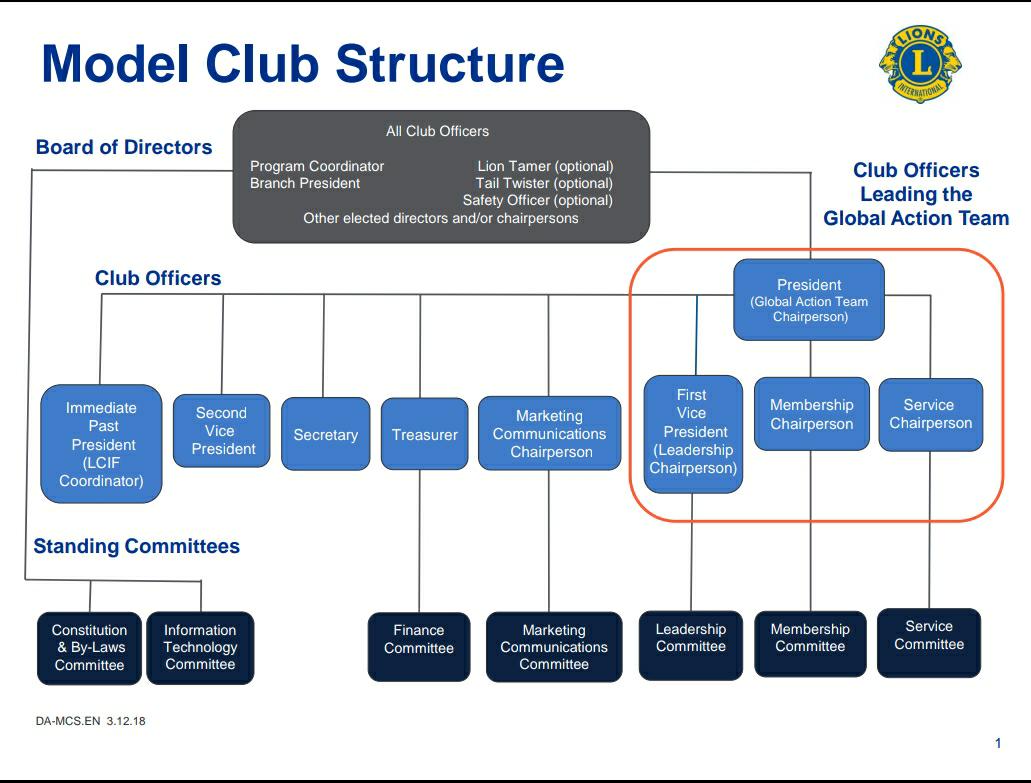 